┌                                                                       ┐О начале отопительного периода 2021-2022 годов в некоторых лечебных учрежденияхВ соответствии с Постановлением Правительства Приднестровской Молдавской Республики от 28 декабря 2017 года N 376 «Об утверждении Положения, структуры и предельной штатной численности Министерства экономического развития Приднестровской  Молдавской  Республики» (САЗ 18-1), с изменениями и дополнениями, внесенными постановлениями Правительства Приднестровской Молдавской Республики от 28 декабря 2017 года N 377 (САЗ 18-1), от 7 июня 2018 года № 187 (САЗ 18-23),   от 14 июня 2018 года № 201 (САЗ 18-25), от 6 августа 2018 года № 269 (САЗ 18-32), от 10 декабря 2018 года № 434 (САЗ 18-50), от 26 апреля 2019 года № 145 (САЗ 19-16), от 31 мая 2019 года № 186 (САЗ 19-21), от 22 ноября 2019 года № 405 (САЗ 19-46), от 26 декабря 2019 года № 457 (САЗ 19-50), от 26 декабря 2019 года № 459 (САЗ 20-1), от 25 февраля 2020 года № 40 (САЗ 20-9), от 6 июля 2020 года № 231 (САЗ 20-28), от 10 ноября 2020 года № 395 (САЗ 20-46), от 20 января 2021 года № 9 (САЗ 21-3), от 30 июля 2021 года № 255 (САЗ 21-30), на основании СНиП ПМР 23-01-02 «Строительная климатология и геофизика», в связи с прогнозируемым понижением температуры наружного воздуха, обращениями Министерства здравоохранения Приднестровской Молдавской Республики,  приказываю:1. ООО «Тираспольтрансгаз-Приднестровье» обеспечить отпуск природного газа на цели отопления в лечебные учреждения с круглосуточным пребыванием граждан Министерства здравоохранения Приднестровской Молдавской Республики с 8.00 часов 20 сентября 2021 года согласно Приложению к настоящему Приказу.2. Организациям всех форм собственности, обеспечивающим предоставление услуг по теплоснабжению, и владельцам ведомственных котельных начать отопительный период 2021-2022 годов 20 сентября 2021 года и обеспечить подачу теплоносителя в магистральные и внутриквартальные тепловые сети отопления с 8.00 часов 20 сентября 2021 года.3. Организациям, обеспечивающим предоставление услуг по теплоснабжению и владельцам ведомственных котельных, произвести подачу тепловой энергии потребителям на основании договоров теплоснабжения, заключенных в соответствии с законодательством Приднестровской Молдавской Республики.5. Направить настоящий Приказ в государственные средства массовой информации для оповещения всех заинтересованных юридических и физических лиц.6. Контроль по исполнению настоящего Приказа оставляю за собой.Заместитель Председателя Правительства – министр экономического развития ПМР                                                             С.А. Оболоник                         Приложение к ПриказуМинистерства экономического развития Приднестровской Молдавской Республики от ___ сентября 2021 года № _____ Список объектов Министерства здравоохранения Приднестровской Молдавской Республики:ГУ «Республиканский центр матери и ребёнка» г. Тирасполь, ул. 1 Мая, 58;ГУ «Республиканский центр матери и ребёнка» г. Тирасполь, ул. Свердлова, 84.;ГУ «Бендерский центр матери и ребёнка» г. Бендеры; ул. Протягайловская, №№ 4, 6.ГУ «Рыбницкая центральная районная больница», г. Рыбница, ул. Вальченко, 69;ГУ «Дубоссарская центральная районная больница» г. Дубоссары, ул. Фрунзе, 46;ГУ «Дубоссарская центральная районная больница» г. Дубоссары», ул. Маргулец, 3а;ГУ «Каменская центральная районная больница», ул. Кирова, 298;ГУ «Григориопольская центральная районная больница», ул. Урицкого,73а;
ГУ «Слободзейская центральная районная больница» г. Слободзея,  пер. Больничный, 1.
Рассылка:1 экз. – Департамент энергетики и ЖКХ;                                                    2 экз. – Государственные администрации городов и районов (7);                                3 экз. – ООО «Тираспольтрансгаз-Приднестровье»;4 экз. – МГУП «Тирастеплоэнерго»;5 экз. – ЗАО «Молдавская ГРЭС»;                                   6 экз. - МУП «Бендерытеплоэнерго»;7 экз. – Радио ПМР, телевидение ПМР.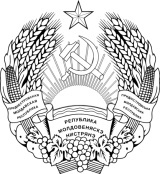 